.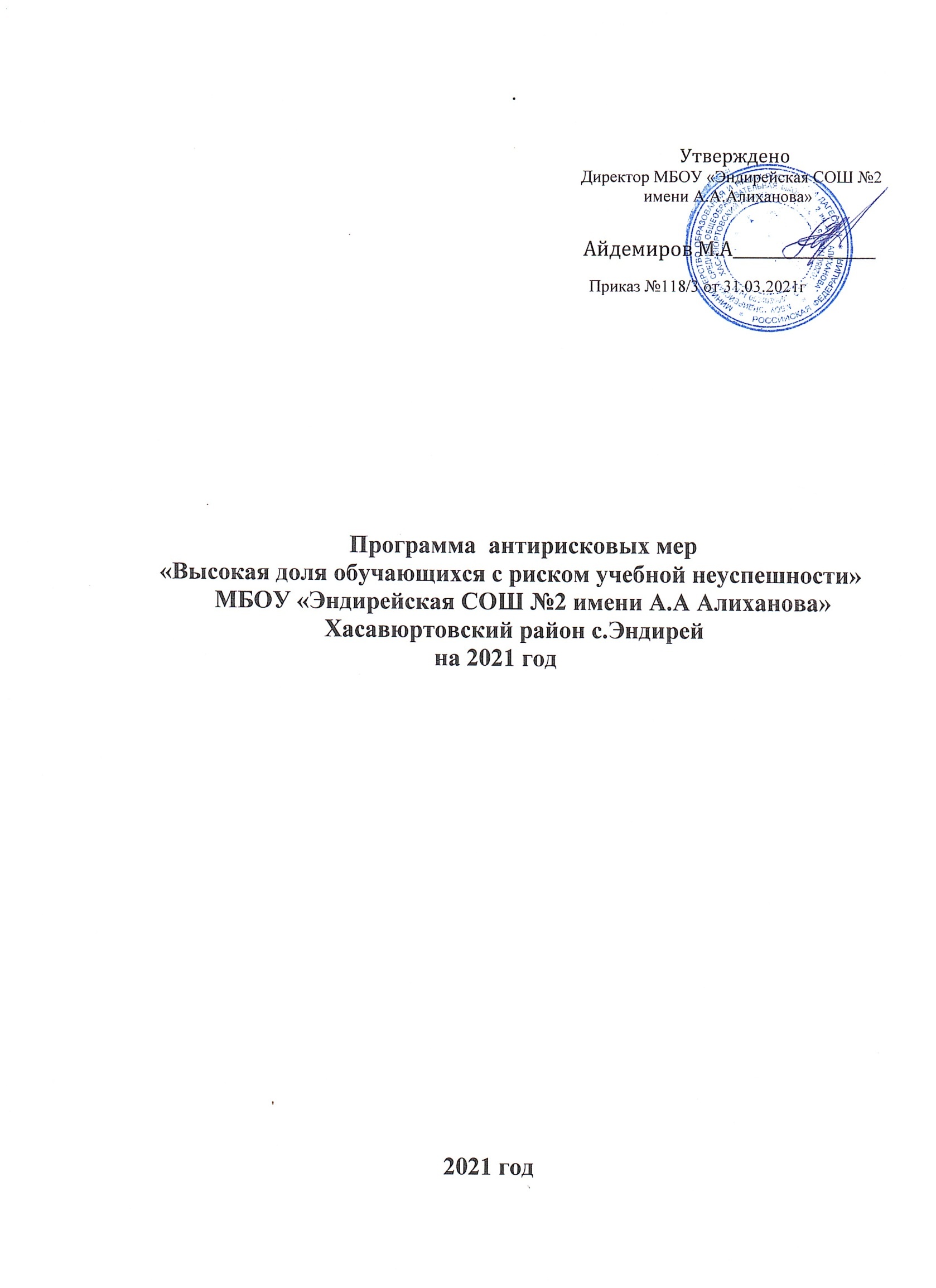 Дорожная карта по реализации программы антирисковых мер«Высокаядоляобучающихсясрискамиучебнойнеуспешности»1.Наименование программы антирисковых мерВысокаядоляобучающихсясрисками учебнойнеуспешности2.Цель реализациипрограммыОбеспечитьуспешноеусвоениебазовогоуровняобразованияобучающимисясрискамиучебной неуспешности3.Задачи реализациипрограммыПровести диагностику уровня учебной неуспешности-Обеспечить психологический комфорт обучающихся в урочной и внеурочной деятельности-	Развиватьвзаимодействиешколысродителями(законнымипредставителями)обучающихся-Провести анализ выполнения Всероссийских проверочных работ, результатов ГИА4.ЦелевыепоказателиОбщаяикачественнаяуспеваемости,%5.МетодысбораиобработкиинформацииМониторинг успеваемости, учѐт индивидуальных результатовуспешности.6.Срокиреализациипрограммы1 этап (апрель 2021) - аналитико-подготовительный: стартовая и проектная диагностика, самоанализ деятельности, разработка Программы развития.2 этап (май - октябрь 2021) – основной этап: реализация целей и задач Программы. 3 этап (ноябрь-декабрь 2021 года) – завершающий этап: анализ результатов выполнения среднесрочной программы развития.7.Меры/мероприятияпо достижениюцели изадачПсихолого-педагогическое сопровождение детей с рискамишкольнойнеуспешности.Организация индивидуальных и групповых занятий повыявленнымрискам.Консультацииродителей,имеющихдетейсрисками учебнойнеуспешности.8.ОжидаемыеконечныерезультатыреализациипрограммыПовышениекачестваобученияиобщейуспеваемости,%9.ИсполнителиДиректор,классныйруководитель,педагоги,педагог-психолог,зам.директорапоУВР10.ПриложениеДорожная карта реализации программы антирисковых мер.ЗадачиМероприятияСрокипроведенияОтветственныеУчастникиПровести диагностику уровня учебной неуспешности1.Создание рабочей группы по определению актуальных проблем учебной неуспешности. 2.Тестирование уровня учебной неуспешности .Апрель-майМай ДиректорЗам по УВРЗаместителидиректора поУВР,руководителиМО.Педагоги и учащиеся Обеспечить психологический комфорт обучающихся в урочной и внеурочной деятельностиСеминар -практикум «Психологический комфорт обучающихся»Октябрь Педагог -психолог Педагог-психолог ,учителя Развивать взаимодействие школы с родителями (законными представителями) обучающихся1.Родительские собрания 2.Консультацииродителей,имеющихдетей с рискамиучебной неуспешностиСентябрь-Декабрь ЗаместительВРКлассные руководители,родители  Провести анализ выполнения Всероссийских проверочных работ, результатов ГИА Совещание при директоре .ноябрь-декабрьДиректор ,зам директора по УРУчителя предметники 